เอกสารรายงานผลการดำเนินงานของกิจกรรมที่สอดคล้องกับการเสริมสร้างค่านิยมหลักของคนไทย 12 ประการ ชื่อกิจกรรมหลัก 	ดอกไม้บานยามเช้าวัตถุประสงค์1. เพื่อส่งเสริมให้นักเรียนมีความรักชาติ ศาสนา และพระมหากษัตริย์ 2. เพื่อส่งเสริมให้นักเรียนมีซื่อสัตย์ เสียสละ ต่อส่วนรวม ๓. เพื่อส่งเสริมให้นักเรียนรักษาวัฒนธรรมประเพณีไทยอันงดงาม ๔. เพื่อส่งเสริมให้นักเรียนมีศีลธรรม จริยธรรมอันดีงาม๕. เพื่อส่งเสริมให้นักเรียนเข้าใจเรียนรู้การเป็นประชาธิปไตย อันมีพระมหากษัตริย์ทรงเป็นประมุขที่ถูกต้อง ๖. เพื่อส่งเสริมให้นักเรียนมีระเบียบวินัย ๗. เพื่อส่งเสริมให้นักเรียนคำนึงถึงผลประโยชน์ของส่วนรวมมากกว่าผลประโยชน์ของตนเองวิธีการดำเนินงาน๑. จัดกิจกรรมหน้าเสาธง ประกอบด้วย การร้องเพลงชาติ สวดมนต์และทำสมาธิ ร้องเพลงสรรเสริญพระบารมี ซึ่งสอดคล้องกับคุณธรรมข้อที่ ๑ คือ ความรักชาติ ศาสนา พระมหากษัตริย์๒. จัดให้มีกิจกรรมการแบ่งเขตพื้นที่ความรับผิดชอบในการทำความสะอาดให้กับนักเรียนทุกระดับชั้น ซึ่งสอดคล้องกับคุณธรรมข้อที่ ๒ คือ ซื่อสัตย์ เสียสละ อดทน มีอุดมการณ์ในสิ่งที่ดีงามเพื่อส่วนรวม และคุณธรรมข้อที่ ๑๒ คือ คำนึงถึงผลประโยชน์ของส่วนรวม และของชาติมากกว่าผลประโยชน์ของตนเอง๓. จัดให้มีกิจกรรม “ยิ้มไหว้ทักทายกัน” โดยการยกมือไหว้พร้อมกับกล่าวคำว่า “สวัสดีครับ/ค่ะ แก่ครู  เพื่อนและรุ่นพี่ในตอนเช้า ซึ่งสอดคล้องกับคุณธรรมข้อที่ ๕ รักษาวัฒนธรรมประเพณีไทยอันงดงาม๔. จัดให้มีกิจกรรม “รักษาศีล ๕” โดยทุกเช้านักเรียนจะท่องศีล ๕ พร้อมท่าประกอบ และทุกวันศุกร์นักเรียนแต่งกายด้วยชุดขาว พร้อมทั้งสวดมนต์ยาวพร้อมคำแปล/นั่งสมาธิและรับการอบรมจากครูในชั่วโมงสวดมนต์ ซึ่งสอดคล้องกับคุณธรรมข้อที่ ๖ มีศีลธรรม รักษาความสัตย์ หวังดีต่อผู้อื่น เผื่อแผ่และแบ่งปัน และคุณธรรมข้อที่ ๙ มีสติรู้ตัว รู้คิด รู้ทำ รู้ปฏิบัติตามพระราชดำรัสของพระบาทสมเด็จพระเจ้าอยู่หัว และข้อที่ ๑๑ มีความเข้มแข็งทั้งร่างกาย และจิตใจ ไม่ยอมแพ้ต่ออำนาจฝ่ายต่ำ หรือกิเลส มีความละอายเกรงกลัวต่อบาปตามหลักของศาสนา๕. จัดกิจกรรม “ประชาธิปไตยในโรงเรียน” โดยจัดให้มีเลือกตั้งประธานและคณะกรรมการนักเรียน โดยนักเรียนทุกคนมีสิทธิและเสรีภาพในการเลือกตั้งอย่างเสมอภาค เท่าเทียมกัน ซึ่งสอดคล้องกับคุณธรรมข้อที่ ๗ เข้าใจเรียนรู้การเป็นประชาธิปไตย อันมีพระมหากษัตริย์ทรงเป็นประมุขที่ถูกต้อง๖. จัดให้มีการฝึกระเบียบแถวในทุกเช้า ซึ่งสอดคล้องกับคุณธรรมข้อที่ ๘ มีระเบียบวินัย เคารพกฎหมาย ผู้น้อยรู้จักการเคารพผู้ใหญ่ภาพประกอบกิจกรรม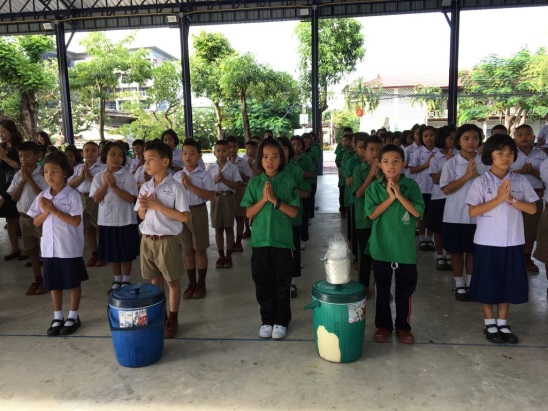 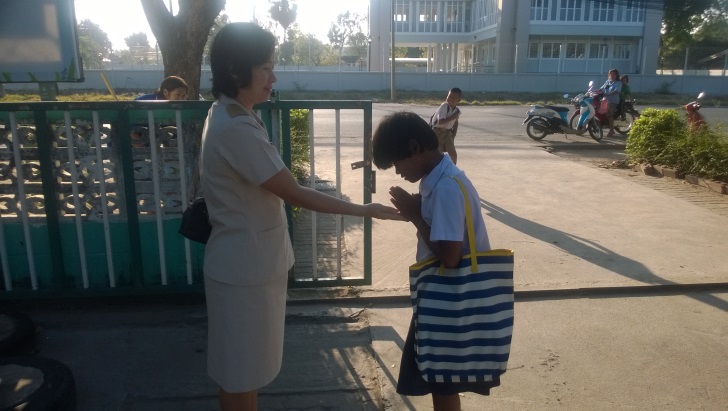 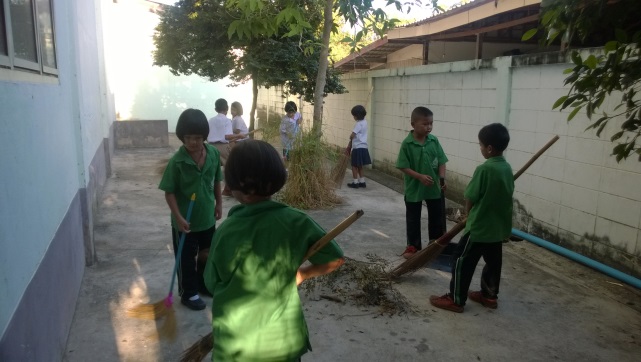 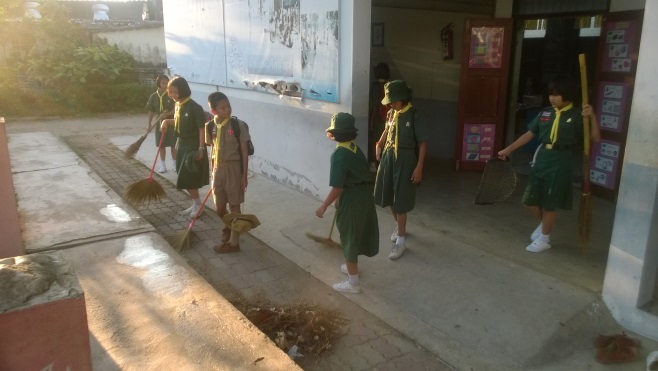 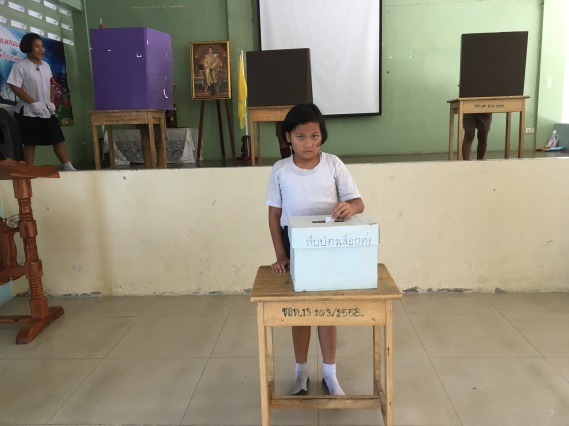 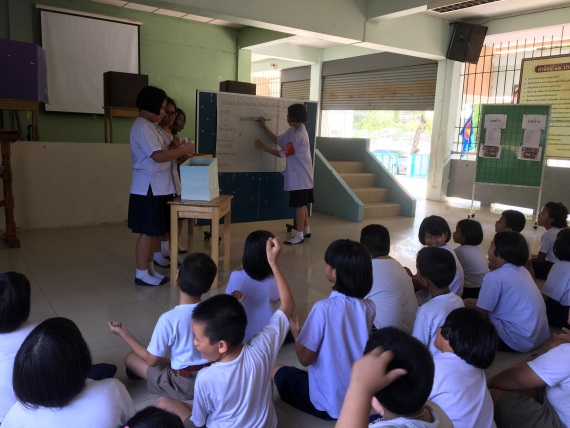 ผลการดำเนินงาน1. นักเรียนมีความรักชาติ ศาสนา และพระมหากษัตริย์ 2. นักเรียนมีซื่อสัตย์ เสียสละ ต่อส่วนรวม ๓. นักเรียนรักษาวัฒนธรรมประเพณีไทยอันงดงาม ๔. นักเรียนมีศีลธรรม จริยธรรมอันดีงาม ๕. นักเรียนเข้าใจเรียนรู้การเป็นประชาธิปไตย อันมีพระมหากษัตริย์ทรงเป็นประมุขที่ถูกต้อง ๖. นักเรียนมีระเบียบวินัย ๗. นักเรียนคำนึงถึงผลประโยชน์ของส่วนรวมมากกว่าผลประโยชน์ของตนเอง 	กิจกรรมหลักที่ ๑ ดำเนินการสอดคล้อง	ครบ 	๑๒ประการ		 ไม่ครบ                ผู้รายงานข้อมูล		                                                    ผู้รับรองข้อมูล          นางสาวเดือนเพ็ญ ยิ้มลมัย			                      นางเสาวณี  พิทยานุรักษ์         (นางสาวเดือนเพ็ญ ยิ้มลมัย)			                     (นางเสาวณี  พิทยานุรักษ์)ผู้รับผิดชอบโครงการโรงเรียนบ้านแหลมแท่น	                           ผู้อำนวยการโรงเรียนบ้านแหลมแท่น         โทร ๐๘๕ – ๑๒๖๖๑๔๕			                      โทร ๐๘๙ - ๙๓๐๖๗๙๒